TENDER DOCUMENT NO.400/2021Issue Date: 09-04-2021	/2014		    		Receiving Date:  28-04-2021 (11:00 AM) Detailed terms & conditions are already mentioned in Tender Notice. The lowest bidder has to deposit Performance warranty @ 5% of the total quoted value in the name of Director General PITAC for the whole period of warranty at the time of receiving Purchase Order.SIGNATURE_________________________ NAME & STAMP OF BIDDER ______________________   PAKISTAN INDUSTRIAL TECHNICAL ASSISTANCE CENTRE (PITAC)234 – Ferouzpur Road Lahore – 54600PABX:042-99230702,99230699 FAX:042-99230589Email: purchase@pitac.gov.pk URL:www.pitac.gov.pkMinistry of Industries & Production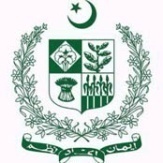 Sr. No.Items DescriptionQtyUnit Price (Rs.)GST ExemptedTotal Price (Rs.)GST Exempted1.Branded Desktop Computers Processor: 10th Gen Intel(R) Core (TM) i5-10400 processor (6-Core, 12M Cache, Base Frequency 2.9GHz, max turbo 4.3GHz) Memory: 1 x 8GB DDR4 2666MHz 
Storage: 1 TB 7200RPM SATA Graphics and Sounds: Intel Integrated Graphics Intel B460 Chipset I/O: 2 X USB 2.0 Gen, 2 X USB 3.2 ,2 X USB 2.0 Gen, 2 X USB 3.2 (Total 08 USB Ports) 
Network: 1 x RJ-45 Port 10/100/1000 Mbps Compatible with 802.11 wifi Expansion Slot: PCIE slot 1 x HDMI 1.4b port 1 x VGA port DVD -/+RW Branded Optical USB Keyboard & Mouse LED Monitor 18.5" (Same Brand) Max Resolution, 1366 x 768 Backlight with VGA & HDMI Ports
01 Year onsite support warranty with parts.20 Nos.Total Rate Rs. Total Rate Rs. Total Rate Rs. Total Rate Rs. 